Уже завтра руководитель региональной Госавтоинспекции полковник полиции Юрий Некрасов проведет прямую линию.14 октября 2022 года с 11:00 до 12:00 начальник Управления ГИБДД ГУ МВД России по Самарской области полковник полиции Юрий Александрович Некрасов ответит на вопросы по обеспечению безопасности дорожного движения и организации работы Госавтоинспекции региона.В указанное время любой желающий может позвонить по телефону 8 (846) 339-50-69 и получить компетентный ответ на свой вопрос.Кроме того, принимаются предложения по совершенствованию организации дорожного движения, общественному контролю за дорожным движением, различным мероприятиям, способствующим пропаганде дисциплины и законности на улицах и дорогах области.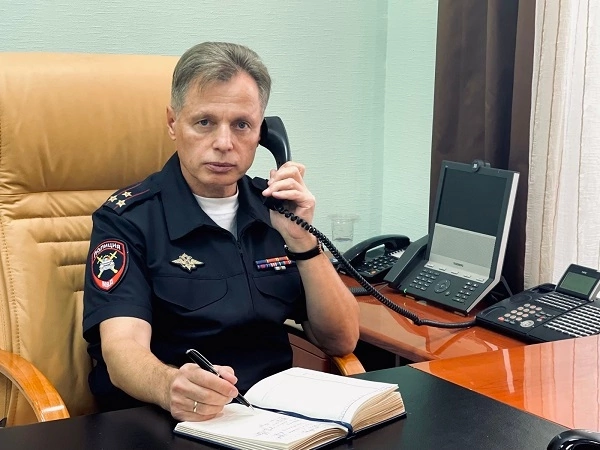 